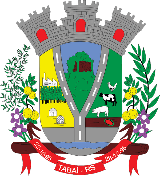         CÂMARA MUNICIPAL DE TABAÍ INEXIGIBILIDADE DE LICITAÇÃOPROCESSO Nº: 001/2019OBJETO: Contratação de serviços advocatícios pela Câmara Municipal de Vereadores de Tabaí/RSBASE LEGAL: Art. 25, II e 13, V da Lei 8.666/93, c/c art.57, II da referida lei.CONTRATO Nº: 003/2019 CONTRATADO: Anita Oliveira de PaulaVALOR MENSAL: R$ 3.200,00 (três mil e duzentos reais)
DATA DA ASSINATURA: 01/02/2019 VIGÊNCIA: 12(doze) meses Tabaí, 01 de fevereiro de 2019